SÖZ VE USLÛB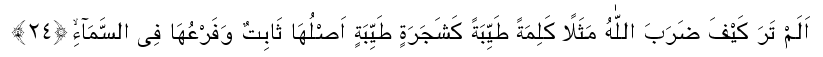 Muhterem Müslümanlar!İnsanı diğer canlılardan ayıran en önemli husus onun düşünebilmesi ve düşündüklerini söze dökebilmesidir. Kalb hisseder, beyin düşünür ve beynin düşündüklerini de dil sözcüklere döker. İnsanın kendisini ifade etmesinin en önemli yolu böylelikle gerçekleşmiş olur. İnsan, sosyal bir varlıktır. Kendisini ifade etmeye ve karşı tarafın da kendisini anlamasına ihtiyaç duyar.  İletişimin en önemli yolu dil ve sözcüklerden geçer. Kıymetli İnananlar!Allah (c.c.) Kuran-ı Kerim’de, dilin ifade ettiklerini güzel ve çirkin söz diye ikiye ayırmaktadır; “Görmedin mi Allah nasıl bir misal getirdi: Güzel bir sözü, kökü (yerde) sabit, dalları gökte olan güzel bir ağaca (benzetti).” ; “(O ağaç), Rabbinin izniyle her zaman yemişini verir. Öğüt alsınlar diye Allah insanlara misaller getirir.” ; “Kötü bir sözün misali, gövdesi yerden koparılmış, o yüzden ayakta durma imkânı olmayan (kötü) bir ağaca benzer.”Konuştuklarımızın bir ağaç gibi kökleri derinlere ulaşmalıdır. Gövdesi yerden kopartılmış, herhangi bir delile dayanmayan, gerçek dışı ifadelerden de kaçınmamız gerekir.Aziz Cemaat!  Konuşma, insanın fıtratında var olan bir kabiliyettir. Bu kabiliyetin yönlendirilmesi tamamen insana bırakılmıştır. Bir atasözümüz bu durumu çok güzel ifade etmektedir; “Söz ola kese savaşı, söz ola kese başı”. Yerinde ve güzel ifade edilmiş bir sözün bir savaşın son bulmasına vesile olabileceğini ama yerinde ifade edilmeyen sözün de insanın hayatına mal olabileceği ifade edilmek istenmektedir. Arap atasözlerinden birisi de bu durumu güzel ifade etmektedir; “Her makamda söylenilecek ayrı bir söz vardır…”Değerli Müminler!Bu derece kıymetli olan konuşma kabiliyetimizi iyi bir şekilde kullanmaya gayret edelim. Gereksiz ve yersiz konuşma ve tartışmalardan uzaklaşalım. Karşı tarafı kıracak, onu rahatsız ve rencide edecek sözlerden kaçınalım. Bir hadisi şerifte Peygamber Efendimiz (s.a.v.) şöyle buyuruyor; “Allah'a ve ahiret gününe iman eden kimse, ya hayır konuşsun veya sussun.” Atasözlerimizden birisi de adeta bu hadisi şerh etmektedir;“Söz gümüşse, sükût altındır.” başka bir hadisi şerifte de; “Kişinin,  kendisini ilgilendirmeyen malayani (boş) şeylerden uzak durması, İslam’ının güzelliğindendir.” Buyrulmaktadır.Sözümüze değer katmak istiyorsak, bu prensiplere dikkat edelim. Dilimize sahip çıkalım ki ağzımızdan çıkanın hesabını verebilelim. Söz, söylenmeden önce senin esirindir ama söyledin mi; sen onun esiri olursun. 